COLEGIO SAN LUIS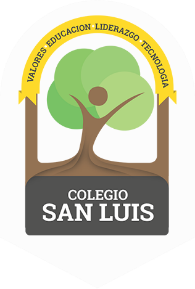                                   Kinder 2               Study Guide            September – OctoberMath Exam: November 11th and 12th Count from 1-10Identify and trace shapes: circle, triangle, square.Identify and write numbers from 1-10Opposites: long/short, small/big, inside/outside.Count and matchPhonics Exam: November 13th, 14th .Identify sound, name, and write the letters: Aa, Ee, Ii, Oo, Uu, Mm, Tt, Pp, Cc (cursive letters).Identify, trace and vocabulary for letters: Mm, Tt, Pp, Cc.Vocabulary: school supplies, family members, parts of the body.